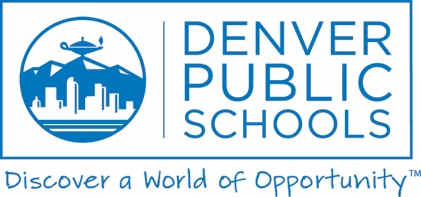 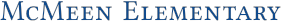 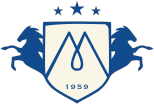 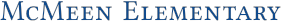 Dear McMeen Families, Due to unforeseen circumstances, surrounding the neighborhood water main break, it is necessary for us to reschedule our Avid4Adventure Field Day. We do recognize that many of our students were looking forward to this unique experience and we are working diligently with Avid4Adventure to reschedule so that eligible students can partake.We sincerely apologize that the activities could not take place today. Thank you for your patience. If you would like more information, please feel free to email us at mcmeen@dpsk12.org or reach out to us via our McMeen Elementary Facebook Page. Sincerely,David W. Adams, PrincipalMcMeen Elementary School   •   1000 S. Holly St.  •  Denver, CO 80246